 JOHN C. AND MARY BETH REESE SCHOLARSHIP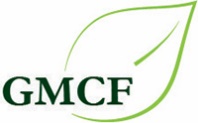 The Greater Manhattan Community Foundation is pleased to administer the John C. and Mary Beth Reese Scholarship Fund, established at the Foundation by the Reese family in 2018.  Two (2) $500 scholarships will be awarded for the 2020-21 academic year.Criteria:Applicant must be a graduate student in the Department of Entomology at Kansas State University at either the Masters or PH.D. levelApplicant may be from any country in the worldApplications are due by February 21, 2020 and should be returned to:	Greater Manhattan Community Foundation
  	      	Attn: John C. and Mary Beth Reese Scholarship Fund
		P.O. Box 1127
		Manhattan, KS  66505-1127		Or email in Word or PDF format to: edeen@mcfks.orgScholarship Award – Applications will be reviewed by the scholarship committee in the Department of Entomology at Kansas State University.Please contact Edee Nichols at GMCF with questions at (785)587-8995 or edeen@mcfks.org.John C. and Mary Beth Reese Scholarship Fund2020-2021 Scholarship ApplicationPlease complete the following information.  Type or print clearly.Full Name:  _________________________________________  Phone: ____________________________Address: ______________________________________________________________________________E-mail: _______________________________________________________________________________Undergraduate College: _________________________________________________________________Date Accepted into KSU Graduate Program in Department of Entomology: _________________________Please list your research output:In 500 words or less, please tell why you are deserving of this scholarship and your future education/career goals (attach additional sheet if necessary):